Planning des RISTT 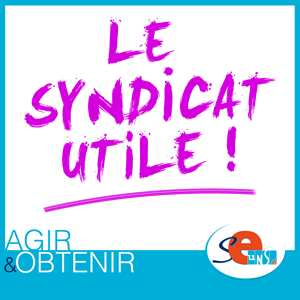                       Lieux              HorairesDatesSecteur GrésivaudanPontcharraEcole élémentaire César Terrier9h-12hMercredi 12 novembreSecteur Grésivaudan/GrenobleBerninLe Cube (gymnase)14h-17hMercredi 12 novembreSecteur Nord IsèreVillefontaineEspace J. Prévert
90 avenue de La Verpillière)9h-12hMercredi 12 novembreGrenobleBourse du travailTour UNSA Salle 1282 réunions au choix                   9h-12h         ou
14h-17hMercredi 26 novembre